SLAP Repair Rehabilitation ProtocolBy Patrick J. McGahan, MDSHOULDER EXERCISES FOR POST-OPERATIVE PHASE IPerform these exercises for 30 repetitions each 3 to 5 times per day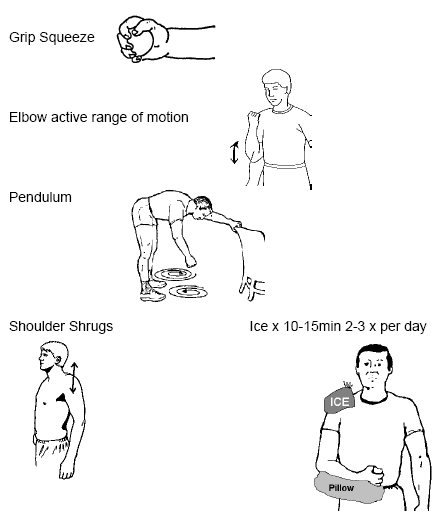 PhaseTimeExercises/Activities/RESTRICTIONSGoalsEarly Post operation0-2 weeksRest, ice to affected shoulder Continue sling at all times except for bathing Physical Therapy Passive forward flexion to 120° Passive external rotation to 30° Scapula isokinetics Pendulum exercises Avoid active elevation of arm Avoid lifting of objects in arm Pain and swelling controlBegin passive motion program Phase I2-6 weeksSling at all times except bathing or PTWear sling to sleepPhysical Therapy Passive forward flexion to 120° Passive external rotation to 30° Scapula isokinetics Pendulum exercises Avoid active elevation of arm Avoid lifting of objects in arm Healing of repair Restoration of passive ROM Phase II6-12 wksDiscontinue slingPhysical Therapy Phase II Modalities for pain control Passive/Active ROM Biceps/Triceps strengthening Scapular stabilization program Rotator cuff program when FF > 90° and abduction > 90° Pulleys OK Pool therapy for ROM Teach home program Full ROM Beginning rotator cuff strengthening program Phase III12-18 wksContinue with aggressive PT Modalities for pain control Passive/Active ROM Biceps/Triceps strengthening Scapular stabilization program Rotator cuff program with weights Pulleys OK Pool therapy for ROM Teach home program Full ROM Strength to 90% compared to other side Phase IV˃18 wksAdvance to sport specific activities Return to sport specific activities 